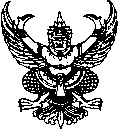 				บันทึกข้อความส่วนราชการ   กศ. (กง.ศน.) โทร. ๐-๒๒๔๑-๙๐00 ต่อ 5337ที่  มท ๐๘16.๕/	วันที่        มีนาคม  ๒๕67เรื่อง  โครงการเตรียมความพร้อมเพื่อการศึกษาต่อของนักเรียนในพระราชานุเคราะห์ฯ ปีการศึกษา 2566	       เรียน  อสถ. เรื่องเดิมสถ. ได้มีหนังสือถึงจังหวัดระนองและจังหวัดตาก เพื่อแจ้งประกาศรายชื่อนักเรียน
ในพระราชานุเคราะห์ สมเด็จพระกนิษฐาธิราชเจ้า กรมสมเด็จพระเทพรัตนราชสุดา ฯ สยามบรมราชกุมารี 
ประจำปีการศึกษา 2564 ที่สำเร็จการศึกษาชั้นประถมศึกษาปีที่ 6 ชั้นมัธยมศึกษาปีที่ 3 และชั้นมัธยมศึกษาปีที่ 6 จากโรงเรียนในโครงการตามพระราชดำริ ที่อยู่ในพื้นที่ทุรกันดาร โดยมีนักเรียนที่สำเร็จการศึกษาระดับชั้นประถมศึกษาปีที่ 6 จากโรงเรียนในสังกัด อปท. ได้รับพระราชทานเป็นนักเรียนในพระราชานุเคราะห์ 
จำนวน 4 คน                                                                                                     (เอกสาร 1)                            2.  ข้อเท็จจริง                              สถ. ได้รับแจ้งจากสำนักพระราชวังว่า โครงการส่วนพระองค์สมเด็จพระกนิษฐาธิราชเจ้า กรมสมเด็จพระเทพรัตนราชสุดา ฯ สยามบรมราชกุมารี จะจัดโครงการเตรียมความพร้อมเพื่อการศึกษาต่อ
ของนักเรียนในพระราชานุเคราะห์ฯ ชั้นมัธยมศึกษาปีที่ 3 ประจำปีการศึกษา ๒๕๖6 ในรูปแบบการเรียน
ผ่านระบบออนไลน์ โดยโครงการส่วนพระองค์ฯ จะดำเนินการจัดส่งแบบฝึกหัดและวีดิทัศน์ ให้นักเรียน
ศึกษาด้วยตนเองและจัดสอบผ่านระบบออนไลน์ ระหว่างวันที่ 22 เมษายน - 9 พฤษภาคม ๒๕๖7 
ณ โรงเรียนที่นักเรียนสำเร็จการศึกษาก่อนรับทุน โดยมีวัตถุประสงค์เพื่อให้นักเรียนได้เรียนปรับพื้นฐาน
และเตรียมความพร้อมเข้าศึกษาต่อในระดับที่สูงขึ้น โดยขอให้ สถ. แจ้ง อบจ. และ อบต. ดำเนินการ ดังนี้ (เอกสาร 2)	                  1) แจ้งให้นักเรียนในพระราชานุเคราะห์ฯ ตามรายชื่อเข้าร่วมโครงการฯ ณ โรงเรียนสังกัด สถ. ในโครงการพัฒนาเด็กและเยาวชนตามพระราชดำริฯ ที่นักเรียนสำเร็จการศึกษาก่อนรับทุน 
ตามกำหนดการ และขอให้โรงเรียนช่วยกำกับดูแลนักเรียนให้เข้าร่วมโครงการฯ ตามคำแนะนำและตารางการศึกษาด้วยตนเองผ่านวีดิทัศน์ 	                  ๒) ขอใช้คอมพิวเตอร์ พร้อมสัญญาณอินเทอร์เน็ตของโรงเรียนในการจัดกิจกรรมดังกล่าว                          3) ขอให้ อบจ. และ อบต. ส่งหนังสือแบบฝึกหัดและวีดิทัศน์การเรียนที่โครงการ
ส่วนพระองค์ฯ ได้จัดส่งไปยัง อบจ. และ อบต. จำนวน 4 แห่ง เพื่อให้โรงเรียนมอบแก่นักเรียนที่เข้าร่วมโครงการฯ 3.  ข้อพิจารณา     กศ.พิจารณาแล้ว เพื่อให้โครงการเตรียมความพร้อมเพื่อการศึกษาต่อของนักเรียน
ในพระราชานุเคราะห์ฯ ชั้นมัธยมศึกษาปีที่ 3 เป็นไปด้วยความเรียบร้อย เห็นควรมีหนังสือถึงจังหวัดระนองและจังหวัดตาก เพื่อขอความร่วมมือแจ้ง อปท. ดำเนินการตามข้อ 2 4.  ข้อเสนอ      จึงเรียนมาเพื่อโปรดพิจารณา หากเห็นชอบโปรดลงนามในหนังสือถึงผู้ว่าราชการจังหวัดระนอง     และผู้ว่าราชการจังหวัดตาก ที่เสนอมาพร้อมนี้	(นายพลวัฒน์  การุญภาสกร)ผอ.กศ.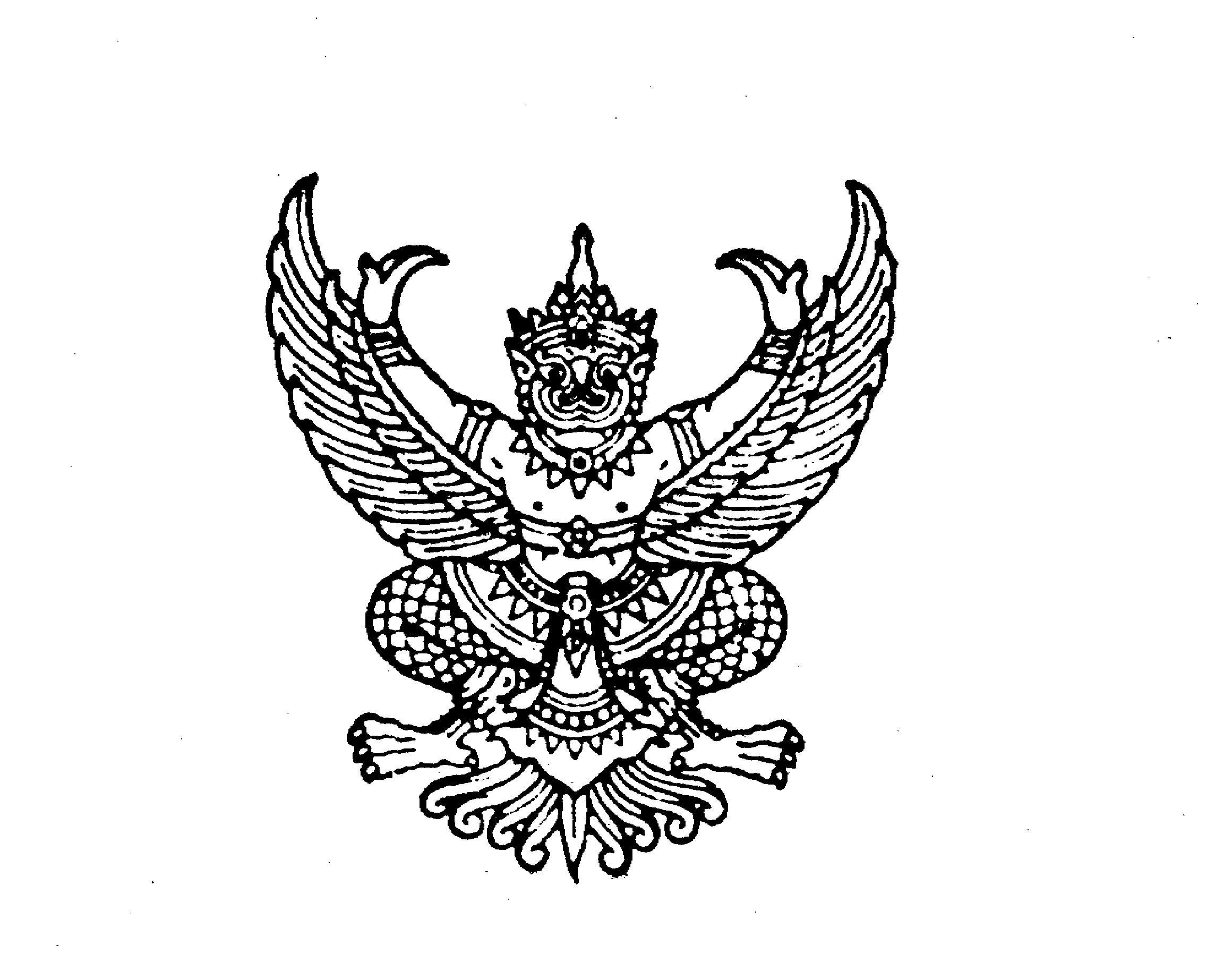 ที่ มท ๐๘๑๖.๕/		               		                  กรมส่งเสริมการปกครองท้องถิ่น   							       ถนนนครราชสีมา เขตดุสิต กทม. ๑๐๓๐๐			 		                   มีนาคม  ๒๕๖7   เรื่อง  โครงการเตรียมความพร้อมเพื่อการศึกษาต่อของนักเรียนในพระราชานุเคราะห์ฯ ปีการศึกษา 2566เรียน  ผู้ว่าราชการจังหวัดระนอง อ้างถึง  หนังสือกรมส่งเสริมการปกครองท้องถิ่น ด่วนที่สุด ที่ มท 0816.5/6818 ลงวันที่ 20 พฤษภาคม 2564 สิ่งที่ส่งมาด้วย  สำเนาหนังสือสำนักพระราชวัง ที่ พว 0207.2.4/3859 	         ลงวันที่ 6 มีนาคม ๒๕๖7                                                                 จำนวน ๑ ชุด                                                			ตามที่กรมส่งเสริมการปกครองท้องถิ่นแจ้งประกาศรายชื่อนักเรียนในพระราชานุเคราะห์ สมเด็จพระกนิษฐาธิราชเจ้า กรมสมเด็จพระเทพรัตนราชสุดา ฯ สยามบรมราชกุมารี ประจำปีการศึกษา 2564 ที่สำเร็จการศึกษาชั้นประถมศึกษาปีที่ 6 ชั้นมัธยมศึกษาปีที่ 3 และชั้นมัธยมศึกษาปีที่ 6 จากโรงเรียนในโครงการตามพระราชดำริ ที่อยู่ในพื้นที่ทุรกันดาร โดยมีนักเรียนที่สำเร็จการศึกษาระดับชั้นประถมศึกษาปีที่ 6 
จากโรงเรียนบ้านในวง สังกัดองค์การบริหารส่วนจังหวัดระนอง ได้รับพระราชทานเป็นนักเรียนในพระราชานุเคราะห์ จำนวน 1 ราย ความละเอียดแจ้งแล้ว นั้น                 				กรมส่งเสริมการปกครองท้องถิ่นได้รับแจ้งจากสำนักพระราชวังว่า โครงการส่วนพระองค์สมเด็จพระกนิษฐาธิราชเจ้า กรมสมเด็จพระเทพรัตนราชสุดา ฯ สยามบรมราชกุมารี มีกำหนดจัดโครงการ
เตรียมความพร้อมเพื่อการศึกษาต่อของนักเรียนในพระราชานุเคราะห์ฯ ชั้นมัธยมศึกษาปีที่ 3 ประจำปีการศึกษา ๒๕๖6 โดยให้นักเรียนศึกษาด้วยตนเองและจัดสอบผ่านระบบออนไลน์ ระหว่างวันที่ 22 เมษายน - 9 พฤษภาคม ๒๕๖7 ณ โรงเรียนที่นักเรียนสำเร็จการศึกษาก่อนรับทุน โดยมีวัตถุประสงค์เพื่อให้นักเรียนได้เรียนปรับพื้นฐานและเตรียมความพร้อมเข้าศึกษาต่อในระดับที่สูงขึ้น ในการนี้ จึงขอความร่วมมือจังหวัดแจ้งองค์การบริหารส่วนจังหวัดระนองดำเนินการ ดังนี้     	            1) แจ้งให้นักเรียนในพระราชานุเคราะห์ฯ ตามรายชื่อเข้าร่วมโครงการฯ ณ โรงเรียนในสังกัดตามโครงการพัฒนาเด็กและเยาวชนตามพระราชดำริฯ ที่นักเรียนสำเร็จการศึกษาก่อนรับทุน ตามกำหนดการ และขอให้โรงเรียนช่วยกำกับดูแลนักเรียนให้เข้าร่วมโครงการฯ ตามคำแนะนำและตารางการศึกษาด้วยตนเองผ่านวีดิทัศน์ 	            ๒)  แจ้งให้โรงเรียนจัดเตรียมคอมพิวเตอร์พร้อมสัญญาณอินเทอร์เน็ตสำหรับการจัดกิจกรรมดังกล่าว                    3) จัดส่งหนังสือแบบฝึกหัดและวีดิทัศน์การเรียนที่โครงการส่วนพระองค์จัดส่งไปยัง
องค์การบริหารส่วนจังหวัดระนองให้โรงเรียนเพื่อมอบแก่นักเรียนที่เข้าร่วมโครงการฯ                    จึงเรียนมาเพื่อโปรดพิจารณา		ขอแสดงความนับถือ(นายประยูร  รัตนเสนีย์)                                  อธิบดีกรมส่งเสริมการปกครองท้องถิ่นที่ มท ๐๘๑๖.๕/		               		                  กรมส่งเสริมการปกครองท้องถิ่น   							       ถนนนครราชสีมา เขตดุสิต กทม. ๑๐๓๐๐			 		                   มีนาคม  ๒๕๖7   เรื่อง  โครงการเตรียมความพร้อมเพื่อการศึกษาต่อของนักเรียนในพระราชานุเคราะห์ฯ ปีการศึกษา 2566เรียน  ผู้ว่าราชการจังหวัดตาก อ้างถึง  หนังสือกรมส่งเสริมการปกครองท้องถิ่น ด่วนที่สุด ที่ มท 0816.5/6819 ลงวันที่ 20 พฤษภาคม 2564 สิ่งที่ส่งมาด้วย  สำเนาหนังสือสำนักพระราชวัง ที่ พว 0207.2.4/3859 	         ลงวันที่ 6 มีนาคม ๒๕๖7                                                                 จำนวน ๑ ชุด                                                			ตามที่กรมส่งเสริมการปกครองท้องถิ่นแจ้งประกาศรายชื่อนักเรียนในพระราชานุเคราะห์ สมเด็จพระกนิษฐาธิราชเจ้า กรมสมเด็จพระเทพรัตนราชสุดา ฯ สยามบรมราชกุมารี ประจำปีการศึกษา 2564 ที่สำเร็จการศึกษาชั้นประถมศึกษาปีที่ 6 ชั้นมัธยมศึกษาปีที่ 3 และชั้นมัธยมศึกษาปีที่ 6 จากโรงเรียนในโครงการตามพระราชดำริ ที่อยู่ในพื้นที่ทุรกันดาร โดยมีนักเรียนที่สำเร็จการศึกษาระดับชั้นประถมศึกษาปีที่ 6 
จากโรงเรียนในสังกัดองค์กรปกครองส่วนท้องถิ่นในพื้นที่จังหวัดตาก ได้รับพระราชทานเป็นนักเรียน
ในพระราชานุเคราะห์ จำนวน 3 ราย ความละเอียดแจ้งแล้ว นั้น                 				กรมส่งเสริมการปกครองท้องถิ่นได้รับแจ้งจากสำนักพระราชวังว่า โครงการส่วนพระองค์สมเด็จพระกนิษฐาธิราชเจ้า กรมสมเด็จพระเทพรัตนราชสุดา ฯ สยามบรมราชกุมารี มีกำหนดจัดโครงการ
เตรียมความพร้อมเพื่อการศึกษาต่อของนักเรียนในพระราชานุเคราะห์ฯ ชั้นมัธยมศึกษาปีที่ 3 ประจำปีการศึกษา ๒๕๖6 โดยให้นักเรียนศึกษาด้วยตนเองและจัดสอบผ่านระบบออนไลน์ ระหว่างวันที่ 22 เมษายน - 9 พฤษภาคม ๒๕๖7 ณ โรงเรียนที่นักเรียนสำเร็จการศึกษาก่อนรับทุน โดยมีวัตถุประสงค์เพื่อให้นักเรียนได้เรียนปรับพื้นฐานและเตรียมความพร้อมเข้าศึกษาต่อในระดับที่สูงขึ้น ในการนี้ จึงขอความร่วมมือจังหวัดแจ้งองค์กรปกครองส่วนท้องถิ่นดำเนินการ ดังนี้     	            1) แจ้งให้นักเรียนในพระราชานุเคราะห์ฯ ตามรายชื่อเข้าร่วมโครงการฯ ณ โรงเรียนในสังกัดตามโครงการพัฒนาเด็กและเยาวชนตามพระราชดำริฯ ที่นักเรียนสำเร็จการศึกษาก่อนรับทุน ตามกำหนดการ และขอให้โรงเรียนช่วยกำกับดูแลนักเรียนให้เข้าร่วมโครงการฯ ตามคำแนะนำและตารางการศึกษาด้วยตนเองผ่านวีดิทัศน์ 	            ๒)  แจ้งให้โรงเรียนจัดเตรียมคอมพิวเตอร์พร้อมสัญญาณอินเทอร์เน็ตสำหรับการจัดกิจกรรมดังกล่าว                    3) จัดส่งหนังสือแบบฝึกหัดและวีดิทัศน์การเรียนที่โครงการส่วนพระองค์จัดส่งไปยัง
องค์กรปกครองส่วนท้องถิ่นให้โรงเรียนเพื่อมอบแก่นักเรียนที่เข้าร่วมโครงการฯ                    จึงเรียนมาเพื่อโปรดพิจารณา		ขอแสดงความนับถือ(นายประยูร  รัตนเสนีย์)                                  อธิบดีกรมส่งเสริมการปกครองท้องถิ่น